Момчило Гаврић  ( рођен у Трбушници 1.5.1906 -28.4.1993. у Београду) . „Пре 100 година  завршен је I светски рат у коме је као војник учествовао и Момчило Гаврић. Најмлађи подофицир на свету у току Првог светског рата. Био је учесник Солунског фронта где је и рањен. После церске битке, 1914. године, са осам година је стекао чин каплара, а војвода Живојин Мишић га је на Кајмакчалану, 1916. године, у десетој години унапредио у чин поднаредника .Почетком августа 1914. године аустроугарски војници из хрватске 42. домобранске пешачке дивизије(позната и као „Вражја дивизија“) су му убили оца, мајку, три сестре, четири брата и бабу, а кућу запалили.[Мали Момчило побегао је кроз шуму и избио на врх Гучева. Наишао је на положај Шестог артиљеријског пука Дринске дивизије првог позива којим је командовао мајор Стеван Туцовић, брат Димитрија Туцовића. Малишан је пао, обгрлио му чизме и зајецао: „Чико, све су ми убили…“. Мајор Туцовић га примио у пук и тако је постао најмлађи подофицир. Прошао је све муке са српском војском.После пробоја Солунског фронта пешке је стигао до Београда и наставио ка Словенији, где је на Караванкама бранио „браћу“ од Италијана. Кад се „Дринци“ вратише у Београд, пуковник Туцовић му издаде последњу наредбу, да иде у Енглеску, чији су добротвори преузели бригу о школовању српских сирочића. Био је једини дванаестогодишњи ђак у подофицирској униформи.Живео је 86 година.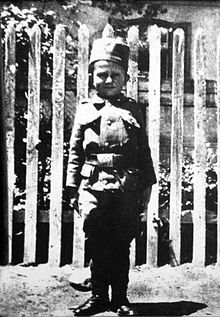 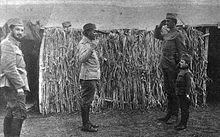 